CURRICULUM VITAE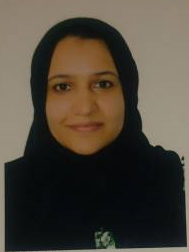 																																AYAT																																	Personal Information: Marital status: married 
Nationality: Sudanese On Husband visaDate & place of birth:17/8/1978 Khartoum, Sudan RegistrationEmail: ayat.37945@2freemail.com Registration with Sudan medical council 1999.			Full registration with Sudan medical council 2002.DHA license Eligibility letter.yhhjFFfffffjkEducation: 1999:Certified BSc. Faculty of medical laboratory science, Omdurman AhliaUniversity, Sudan2005:Master of Science in Microbiology, College of Medicine, University of Juba, SudanSince 2015:PHD student in Microbiology and Immunology, University of Science and Technology, SudanProfessional experience: 14 Jan 2018:DHA license approved for Micro biology – technologist allied healthcare2008 - 2017:Medical Laboratory Technologist in Alhikma Organization for Health and Social welfare, Khartoum, Sudan2012 - 2017:Lecturer at the department of Medical Microbiology at School of medical laboratory Science of SharqElniel College, Khartoum, Sudan2005 - 2008:Medical Laboratory Technologist in Hashwa Hospital, Khartoum, Sudan2003 - 2004:Medical Laboratory Technologist in AlbrahaHospial, Khartoum, Sudan2002 - 2004:Laboratory Technologist in Reference Laboratory with Prof. Yagoob Ibrahim, Khartoum, Sudan1999 - 2001:Laboratory Technologist in Ahmed Gasim Hospital for children, Khartoum, SudanLanguages & other skills: Arabic (mother tongue), English (fluent) Computer knowledge: 10 years practice of computer systems (IBM-compatible)Professional knowledge of Word processors, spreadsheets, and DatabasesValid driving license (ROS since 1997, UAE since 2017) Training and courses:Infections prevention& control practices Fire and safety  Customer serviceSkills and Experience: Teaching /training combined with 18 years of experience in laboratory settingsConducting routine and highly specialized medical laboratory tests, experiments and analyses, to assist in diagnosis, treatment and prevention in diseasesIdentify and classify microorganisms found in specimens collected from human,plants, animals, or environmentKeep up with current knowledge by reviewing the findings of other researches and by attending workshops.Adhering to the occupational health and safety, materials management and maintenance standardsPromoting and maintaining quality in all services and ensure continuous quality improvement measures are in place Ensuring compliance with all safety and quality control Programs and procedures as applicableEnsuring compliance with applicable precautions for environmental safety, infection control, using series of interventions that minimize or prevent cross infection.Aware of current practice industry, trends and issuesSupervising and mentoring of lab staffMaintain confidentialityBuild and maintain enduring customer relationships to insure satisfaction.References:Will be provided upon request